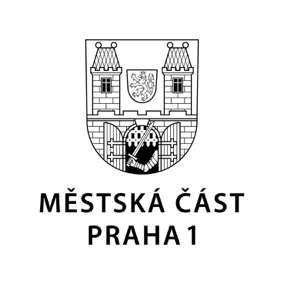 TISKOVÁ ZPRÁVA	2. prosince 2020Praha 1 nabízí hlavnímu městu prostory pro výjezdové stanoviště záchrankyV Nemocnici Na Františku by mohlo být zřízeno nové výjezdové stanoviště Zdravotnické záchranné služby hlavního města Prahy. Vyplývá to z nabídky první městské části, kterou v úterý schválilo její vedení. Praha 1 je zřizovatelem Nemocnice Na Františku. „Nemocnice má k tomuto účelu vyčleněny prostory, které odpovídají požadovaným parametrům. Pro občany Prahy 1 i širšího centra by se zřízením stanoviště výrazně zkrátily dojezdové časy záchranné služby,“ uvedl starosta Prahy 1 Petr Hejma.Obdobná nabídka už byla Prahou 1 předložena hlavnímu městu letos v červnu, ale bohužel zatím bez odezvy. Rada MČ Praha 1 proto na návrh své Komise pro zdravotnictví schválila, že bude tato nabídka předložena znovu. Zároveň první městská část hlavnímu městu nabídne, aby nominovalo až dva své zástupce do uvedené komise.„Věřím, že tento krok pomůže zlepšit spolupráci naší městské části a hlavního města a přispěje k efektivnější organizaci pražského zdravotnictví,“ dodal Petr Hejma.Kontakt:Petr Bidlo, odd. vnějších vztahů MČ Praha 1tiskove.oddeleni@praha1.cz, +420 775 118 877